2016 – 2017 Arepsaline School HS Girls Hymns 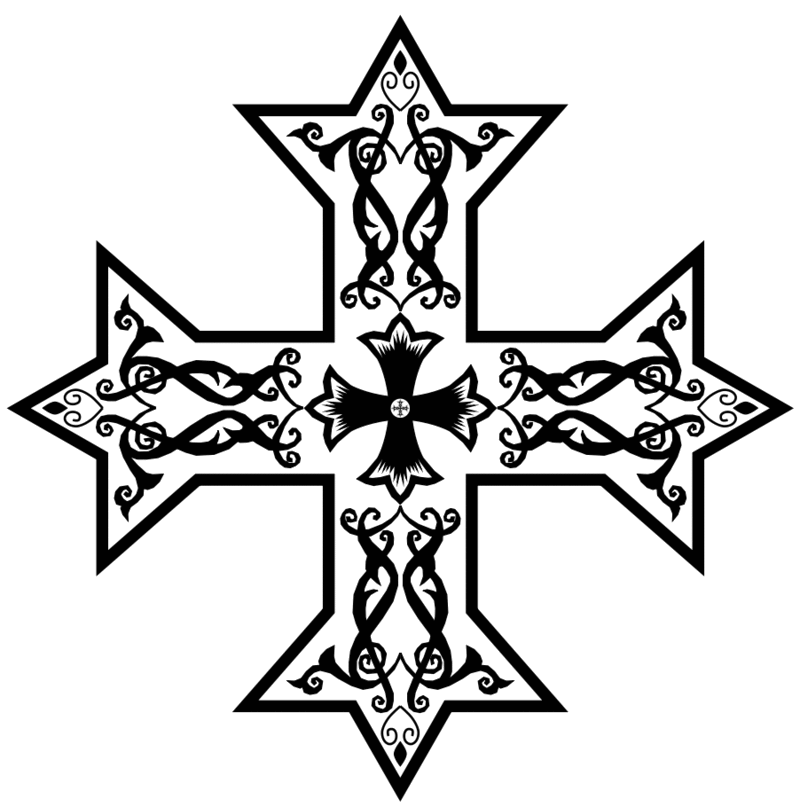 